T.CSEYHAN  KAYMAKAMLIĞICEBESOY İLKOKULU MÜDÜRLÜĞÜ2019-2023 STRATEJİK PLANIStrateji Geliştirme EkibiAdana - 2019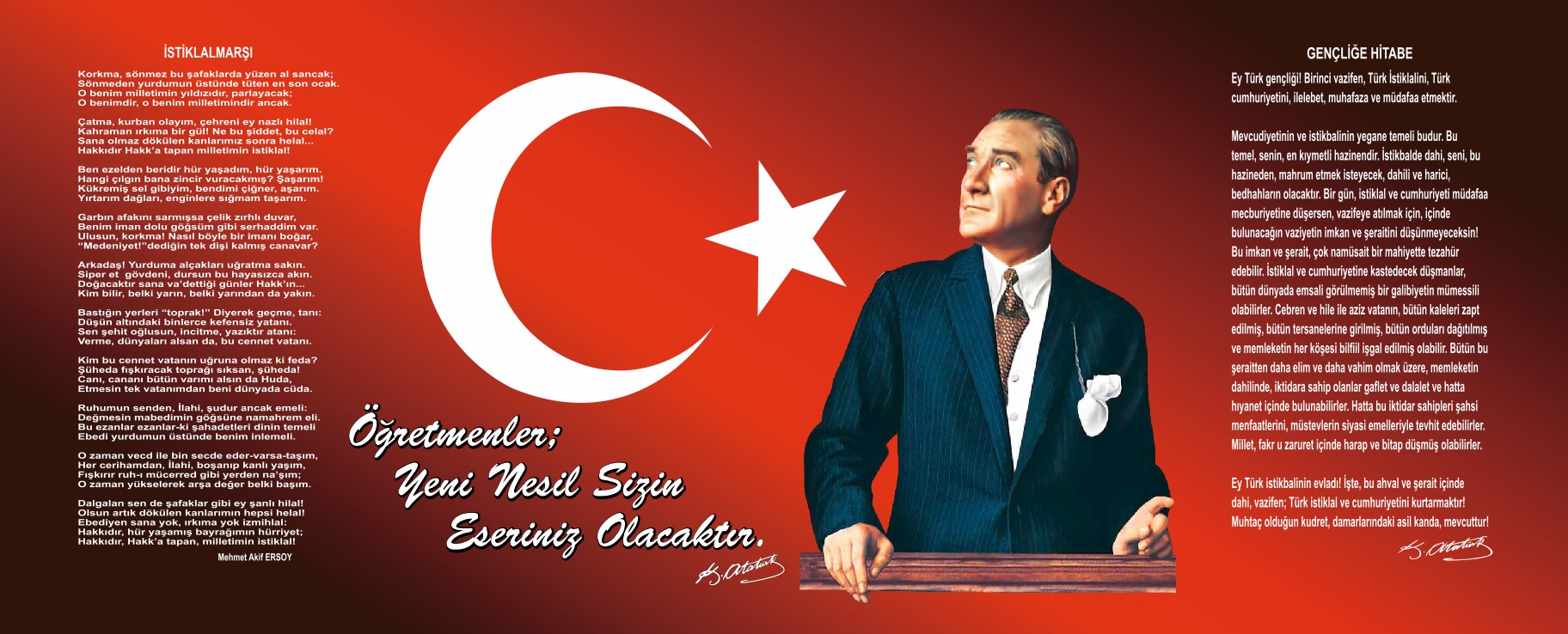 SUNUŞÇağımız dünyasında her alanda yaşanan hızlı gelişmelere paralel olarak eğitimin amaçlarında, yöntemlerinde ve işlevlerinde de değişimin olması vazgeçilmez, ertelenmez ve kaçınılmaz bir zorunluluk haline gelmiştir. Eğitimin her safhasında sürekli gelişime açık, nitelikli insan yetiştirme hedefine ulaşılabilmesi; belli bir planlamayı gerektirmektedir.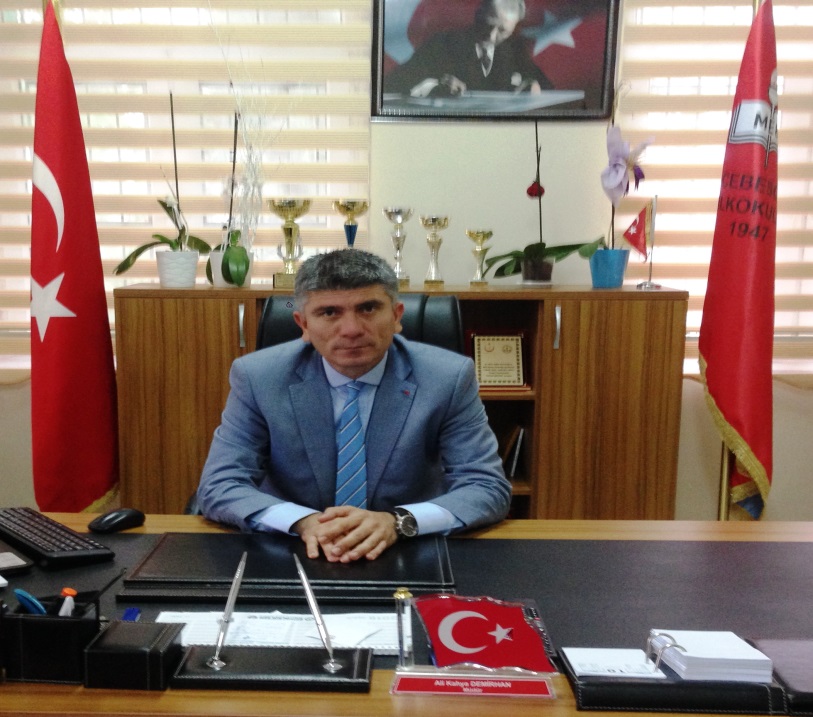 Milli Eğitim Bakanlığı birimlerinin hazırlamış olduğu stratejik planlama ile izlenebilir, ölçülebilir ve geliştirilebilir çalışmaların uygulamaya konulması daha da mümkün hale gelecektir. Eğitim sisteminde planlı şekilde gerçekleştirilecek atılımlar; ülke bazında planlı bir gelişmenin ve başarmanın da yolunu açacaktır.Eğitim ve öğretim alanında mevcut değerlerimizin bilgisel kazanımlarla kaynaştırılması; ülkemizin ekonomik, sosyal, kültürel yönlerden gelişimine önemli ölçüde katkı sağlayacağı inancını taşımaktayız. Stratejik planlama, kamu kurumlarının varlığını daha etkili bir biçimde sürdürebilmesi ve kamu yönetiminin daha etkin, verimli, değişim ve yeniliklere açık bir yapıya kavuşturulabilmesi için temel bir araç niteliği taşımaktadır.Bu anlamda, okulumuz 2019-2023 dönemi stratejik planının; demokrasi kültürünün güçlendirilmesi, beslenme dostu okul projesi, velilerin akademik ve pedagojik olarak bilinçlendirilmesi ve buna benzer ulusal ve uluslararası projelerle eğitimde farkındalığı yakalayarak fark yaratan okul çabası içerisinde, bölgesine ve ülkesinde çağdaş eğitim ve öğretim uygulamalarının bilimsel yönleriyle başarıyla yürütülmesini sağlayacağı inancını taşımaktayız. Bu çalışmayı planlı kalkınmanın bir gereği olarak görüyor; planın hazırlanmasında emeği geçen tüm paydaşlara teşekkür ediyor, İlçemiz, İlimiz ve Ülkemiz eğitim sistemine hayırlı olmasını diliyorum.                                                                                                                                                                     Ali Kahya DEMİRHAN Cebesoy İlkokulu MüdürüİçindekilerSunuş	3İçindekiler	4BÖLÜM I: GİRİŞ ve PLAN HAZIRLIK SÜRECİ	5BÖLÜM II: DURUM ANALİZİ	6Okulun Kısa Tanıtımı 	6Okulun Mevcut Durumu: Temel İstatistikler	19PAYDAŞ ANALİZİ	14GZFT (Güçlü, Zayıf, Fırsat, Tehdit) Analizi	17Gelişim ve Sorun Alanları	20BÖLÜM III: MİSYON, VİZYON VE TEMEL DEĞERLER	23MİSYONUMUZ 	22VİZYONUMUZ 	23TEMEL DEĞERLERİMİZ 	24BÖLÜM IV: AMAÇ, HEDEF VE EYLEMLER	25TEMA I: EĞİTİM VE ÖĞRETİME ERİŞİM	25TEMA II: EĞİTİM VE ÖĞRETİMDE KALİTENİN ARTIRILMASI	28TEMA III: KURUMSAL KAPASİTE	33V. BÖLÜM: MALİYETLENDİRME	36VI. İZLEME VE DEĞERLENDİRME	37EKLER:	38BÖLÜM I: GİRİŞ ve PLAN HAZIRLIK SÜRECİ2019-2023 dönemi stratejik plan hazırlanması süreci Üst Kurul ve Stratejik Plan Ekibinin oluşturulması ile başlamıştır. Ekip tarafından oluşturulan çalışma takvimi kapsamında ilk aşamada durum analizi çalışmaları yapılmış ve durum analizi aşamasında paydaşlarımızın plan sürecine aktif katılımını sağlamak üzere paydaş anketi, toplantı ve görüşmeler yapılmıştır.Durum analizinin ardından geleceğe yönelim bölümüne geçilerek okulumuzun amaç, hedef, gösterge ve eylemleri belirlenmiştir. Çalışmaları yürüten ekip ve kurul bilgileri altta verilmiştir.STRATEJİK PLAN ÜST KURULUBÖLÜM II:DURUM ANALİZİDurum analizi bölümünde okulumuzun mevcut durumu ortaya konularak neredeyiz sorusuna yanıt bulunmaya çalışılmıştır. Bu kapsamda okulumuzun kısa tanıtımı, okul künyesi ve temel istatistikleri, paydaş analizi ve görüşleri ile okulumuzun Güçlü Zayıf Fırsat ve Tehditlerinin (GZFT) ele alındığı analize yer verilmiştir.OKULUMUZUN TARİHİ GELİŞİMİ	Okul binası 1946 yılında TCDD 6. İşletme Müdürlüğü tarafından inşa edilmiştir.11 Kasım 1947 yılında 6 öğretmen ve 356 öğrenci ile eğitim -öğretime başlamıştır. Okulumuz adını o zamanın Ulaştırma Bakanı ve Kurtuluş Savaşı Cephe kumandanlığı yapmış General Ali Fuat CEBESOY adına izafeten "CEBESOY İLKOKULU"adı verilmiştir.	Eğitim-öğretime başladığı 1947 yılından 1968 yılı Aralık ayına kadar; TCDD tarafından Milli Eğitime sembolik bir ücretle kiraya verilmekteydi.1968 yılı Aralık ayında okul binası ve bahçesi 150.000 TL karşılığında Milli Eğitim Müdürlüğüne devredilerek okulun mülkiyeti böylece özel idareye verilmiştir. Bu konuda büyük çaba sarf edenler; zamanın valisi Ömer Zülfi Hancıoğlu, Milli Eğitim Müdürü Hilmi Metin, TCDD 6. İşletme Müdürü Mehmet Ali Ertan, Cebesoy İlkokulu Müdürü Sabit Oktan gelmektedir.	Okulumuz Kurtuluş Mahallesi´nde bulunması nedeni ile aynı mahalleye ait olan Atatürk İlkokulu ile 1954- 1955 öğretim yılında okulumuz bünyesinde ikili öğretimle eğitim-öğretim yapılmıştır. Atatürk İlkokulu´nun kendi binasına taşınmasından sonra 1955- 1957 yılları arasında 9 öğretmenlik kadrosu ile normal öğretimle çalışmıştır.1957-1958 öğretim yılında 15 öğretmenle 2´li öğretime başlanılmıştır.	Okulumuz 1966- 1967 öğretim yılına şu anda Mithat Paşa Mahallesi´nde bulunan Turgut Reis İlkokulu ile birlikte 3´lü öğretim yapmıştır. Turgut Reis İlkokulu´nun bitmesi üzerine 1967- 1968 öğretim yılından itibaren 2´li öğretime geçilmiştir.	2013- 2014 öğretim yılında okulumuzun adı 4+4+4 uygulaması ile Cebesoy İlkokulu olmuştur. 	Okulumuz halen 31 derslik,1 çok amaçlı salon, 3 adet idari hizmet odası ile birlikte;4 ana sınıfı öğretmeni, 25 sınıf öğretmeni, 2 rehber öğretmen, 2 İngilizce öğretmeni olmak üzere toplam 33 öğretmen, 2 Müdür Yardımcısı ve 1 Okul Müdürü birlikte 2  hizmetli ve 942 öğrenci ile eğitim-öğretim faaliyetlerini sürdürmektedirler.AÇILIŞINDAN BU YANA OKUL MÜDÜRLERİMİZ:1947 - 1949: Hüsnü GÖRKEM1949 - 1954: Saffet IŞIK1954 - 1968: Abdullah AKSOY1968 - 1973: Sabit OKTAN1973 - 1974: Kemal KANTARCI1974 - 1984: Ömer GÜNGÖR1984 - 1987: Mustafa AKSOY1987 - 1992: İnal AKÇALI1992 - 1996: Abdulkadir FARSAK1996 - 1998: Şükran COŞKUN1998 - 1999: Gonca ESER1999 - 2010: Serdar UZUN2010 - 2012: Cuma Ali ARAZ2012 -2013: Ruşen ÖZÜTOK2013 -2013: Hıdır ÜNVERDİ2013 -2016:Nihat KAYA2017 -….Ali kahya DEMİRHANOkulun Mevcut Durumu: Temel İstatistiklerOkul KünyesiOkulumuzun temel girdilerine ilişkin bilgiler altta yer alan okul künyesine ilişkin tabloda yer almaktadır.Temel Bilgiler Tablosu- Okul KünyesiÇalışan BilgileriOkulumuzun çalışanlarına ilişkin bilgiler altta yer alan tabloda belirtilmiştir.Çalışan BilgileriOkulumuz Bina ve Alanları	Okulumuzun binası ile açık ve kapalı alanlarına ilişkin temel bilgiler altta yer almaktadır.Okul Yerleşkesine İlişkin Bilgiler Sınıf ve Öğrenci Bilgileri	Okulumuzda yer alan sınıfların öğrenci sayıları alttaki tabloda verilmiştir.Donanım ve Teknolojik KaynaklarımızTeknolojik kaynaklar başta olmak üzere okulumuzda bulunan çalışır durumdaki donanım malzemesine ilişkin bilgiye alttaki tabloda yer verilmiştir.Teknolojik Kaynaklar TablosuGelir ve Gider BilgisiOkulumuzun genel bütçe ödenekleri, okul aile birliği gelirleri ve diğer katkılarda dâhil olmak üzere gelir ve giderlerine ilişkin son iki yıl gerçekleşme bilgileri alttaki tabloda verilmiştir.FAALİYET ALANLARI, ÜRÜN VE HİZMETLERİFaaliyet DeğerlenirmePAYDAŞ ANALİZİKurumumuzun temel paydaşları öğrenci, veli ve öğretmen olmakla birlikte eğitimin dışsal etkisi nedeniyle okul çevresinde etkileşim içinde olunan geniş bir paydaş kitlesi bulunmaktadır. Paydaşlarımızın görüşleri anket, toplantı, dilek ve istek kutuları, elektronik ortamda iletilen önerilerde dâhil olmak üzere çeşitli yöntemlerle sürekli olarak alınmaktadır. 2019-2023 Stratejik Plan çalışmalarında paydaşlarımızın beklenti ve görüşleri göz önünde bulundurularak, anketlerde öne çıkan güçlü yönlerimizin devamlılığı ve iyileşmeye açık alanlarımızın geliştirilmesi yönünde amaç ve hedeflerimiz belirlenmiştir.                     Paydaş Analiz MatrisiPaydaş anketlerine ilişkin ortaya çıkan temel sonuçlara altta yer verilmiştir.Öğrenci Anketi Sonuçları:Olumlu Yönlerimiz:Öğretmenlerimle ihtiyaç duyduğumda rahatlıkla görüşebilirim.Okulun rehberlik servisinden yeterince yararlanabiliyorum.Okula ilettiğimiz öneri ve isteklerimiz dikkate alınır.Okulda kendimi güvende hissediyorum.Öğretmenler yeniliğe açık olarak derslerin işlenişinde çeşitli yöntemler kullanmaktadır.Derslerde konuya göre uygun araç gereçler kullanılmaktadır.Okulun içi ve dışı temizdir.Olumsuz Yönlerimiz:Okul müdürü ile ihtiyaç duyduğumda rahatlıkla konuşamıyorum.Okulda öğrencilerle ilgili alınan kararlarda bizlerin görüşleri alınmıyor.Teneffüslerde ihtiyaçlarımı gideremiyorum.Okulun binası ve diğer fiziki mekânlar yeterli değildir.Okul çıkış kapısının bulunduğu sokağın dar olması ,yoğun taşıt trafiğinin olması.Öğretmen Anketi Sonuçları:Olumlu Yönlerimiz:Kurumdaki tüm duyurular çalışanlara zamanında iletilir.Kendimi, okulun değerli bir üyesi olarak görürüm.Çalıştığım okul bana kendimi geliştirme imkânı tanımaktadır.Okulumuzda yerelde ve toplum üzerinde olumlu etki bırakacak çalışmalar yapmaktadır.Alanıma ilişkin yenilik ve gelişmeleri takip eder ve kendimi güncellerim.Olumsuz Yönlerimiz:Okulda çalışanlara yönelik sosyal ve kültürel faaliyetler düzenlenmemektedir.Okulumuzda sadece öğretmenlerin kullanımına tahsis edilmiş yerler yeterli değildir.Veli Anketi Sonuçları:Olumlu Yönlerimiz:Bizi ilgilendiren okul duyurularını zamanında öğreniyorum.Okulda yabancı kişilere karşı güvenlik önlemleri alınmaktadır.Çocuğumun okulunu sevdiğini ve öğretmenleriyle iyi anlaştığını düşünüyorum.Olumsuz Yönlerimiz:E-Okul Veli Bilgilendirme Sistemi ile okulun internet sayfasını düzenli olarak takip edemiyorum.Okulun binası ve diğer fiziki mekânlar yeterli  değildir.Okul çıkış sokağına özellikle okul çıkış saatlerinde servis araçları dışında sivil araçların park etmesiGZFT (Güçlü, Zayıf, Fırsat, Tehdit) AnaliziOkulumuzun temel istatistiklerinde verilen okul künyesi, çalışan bilgileri, bina bilgileri, teknolojik kaynak bilgileri ve gelir gider bilgileri ile paydaş anketleri sonucunda ortaya çıkan sorun ve gelişime açık alanlar iç ve dış faktör olarak değerlendirilerek GZFT tablosunda belirtilmiştir. Dolayısıyla olguyu belirten istatistikler ile algıyı ölçen anketlerden çıkan sonuçlar tek bir analizde birleştirilmiştir.Kurumun güçlü ve zayıf yönleri donanım, malzeme, çalışan, iş yapma becerisi, kurumsal iletişim gibi çok çeşitli alanlarda kendisinden kaynaklı olan güçlülükleri ve zayıflıkları ifade etmektedir ve ayrımda temel olarak okul müdürü/müdürlüğü kapsamından bakılarak iç faktör ve dış faktör ayrımı yapılmıştır. İçsel Faktörler Güçlü YönlerZayıf YönlerDışsal FaktörlerFırsatlarTehditlerGelişim ve Sorun AlanlarıGelişim ve sorun alanları analizi ile GZFT analizi sonucunda ortaya çıkan sonuçların planın geleceğe yönelim bölümü ile ilişkilendirilmesi ve buradan hareketle hedef, gösterge ve eylemlerin belirlenmesi sağlanmaktadır. Gelişim ve sorun alanları ayrımında eğitim ve öğretim faaliyetlerine ilişkin üç temel tema olan Eğitime Erişim, Eğitimde Kalite ve kurumsal Kapasite kullanılmıştır. Eğitime erişim, öğrencinin eğitim faaliyetine erişmesi ve tamamlamasına ilişkin süreçleri; Eğitimde kalite, öğrencinin akademik başarısı, sosyal ve bilişsel gelişimi ve istihdamı da dâhil olmak üzere eğitim ve öğretim sürecinin hayata hazırlama evresini; Kurumsal kapasite ise kurumsal yapı, kurum kültürü, donanım, bina gibi eğitim ve öğretim sürecine destek mahiyetinde olan kapasiteyi belirtmektedir.Gelişim ve Sorun AlanlarımızBÖLÜM III: MİSYON, VİZYON VE TEMEL DEĞERLEROkul Müdürlüğümüzün Misyon, vizyon, temel ilke ve değerlerinin oluşturulması kapsamında öğretmenlerimiz, öğrencilerimiz, velilerimiz, çalışanlarımız ve diğer paydaşlarımızdan alınan görüşler, sonucunda stratejik plan hazırlama ekibi tarafından oluşturulan Misyon, Vizyon, Temel Değerler; Okulumuz üst kurulana sunulmuş ve üst kurul tarafından onaylanmıştır.TEMEL DEĞERLERİMİZ 1- Önce insan, 2- Liyakat, 3- Kültürel ve Sanatsal Duyarlılık ile Sportif Beceri 4- Karşılıklı güven ve dürüstlük, 5- Kültür öğelerine bağlılık, 6- Sabırlı, hoşgörülü ve kararlılık, 7- Eğitimde süreklilik anlayışı, 8- Adaletli performans değerlendirme, 9- Bireysel farkları dikkate almak, 10- Kendisiyle ve çevresi ile barışık olmak, 11- Yetkinlik, üretkenlik ve girişimcilik ruhuna sahip olmak, 12- Doğa ve çevreyi koruma bilinci, 13- Sürekli gelişim ve iletişim 14- Sorumluluk duygusu ve kendine güven bilincini kazandıracak 15- Çevreye ve Canlıların Yaşam Hakkına Duyarlılık BÖLÜM IV: AMAÇ, HEDEF VE EYLEMLETEMA I: EĞİTİM VE ÖĞRETİME ERİŞİMEğitim ve öğretime erişim okullaşma ve okul terki, devam ve devamsızlık, okula uyum ve oryantasyon, özel eğitime ihtiyaç duyan bireylerin eğitime erişimi, yabancı öğrencilerin eğitime erişimi ve hayatboyu öğrenme kapsamında yürütülen faaliyetlerin ele alındığı temadır.Stratejik Amaç 1: Kayıt bölgemizde yer alan çocukların okullaşma oranlarını artıran, öğrencilerin uyum ve devamsızlık sorunlarını gideren etkin bir yönetim yapısı kurulacaktır.Stratejik Hedef 1.1.Kayıt bölgemizde yer alan çocukların okullaşma oranları artırılacak ve öğrencilerin uyum ve devamsızlık sorunları da giderilecek.Performans GösretgeleriEylemlerTEMA II: EĞİTİM VE ÖĞRETİMDE KALİTENİN ARTIRILMASIEğitim ve öğretimde kalitenin artırılması başlığı esas olarak eğitim ve öğretim faaliyetinin hayata hazırlama işlevinde yapılacak çalışmaları kapsamaktadır. Bu tema altında akademik başarı, sınav kaygıları, sınıfta kalma, ders başarıları ve kazanımları, disiplin sorunları, öğrencilerin bilimsel, sanatsal, kültürel ve sportif faaliyetleri ile istihdam ve meslek edindirmeye yönelik rehberlik ve diğer mesleki faaliyetler yer almaktadır. Stratejik Amaç 2: Öğrencilerimizin gelişmiş dünyaya uyum sağlayacak şekilde donanımlı bireyler olabilmesi için eğitim ve öğretimde kalite artırılacaktır.Stratejik Hedef 2.1.  Öğrenme kazanımlarını takip eden ve velileri de sürece dâhil eden bir yönetim anlayışı ile öğrencilerimizin akademik başarıları ve sosyal faaliyetlere etkin katılımı artırılacaktır.Performans GöstergeleriEylemlerStratejik Hedef 2.2.  Etkin bir rehberlik anlayışıyla, öğrencilerimizi ilgi ve becerileriyle orantılı bir şekilde üst öğrenime veya istihdama hazır hale getiren daha kaliteli bir kurum yapısına geçilecektir. Performans GöstergeleriEylemlerTEMA III: KURUMSAL KAPASİTEStratejik Amaç 3: Eğitim ve öğretim faaliyetlerinin daha nitelikli olarak verilebilmesi için okulumuzun kurumsal kapasitesi güçlendirilecektir. Stratejik Hedef 3.1.:Öğretmenler dersleri konuya uygun araç v e gereçler kullanarak anlaşılır hale getirir.Performans GöstergeleriEylemlerStratejik Hedef 3.2. Eğitim ve öğretim hizmetlerinin etkin sunumunu sağlamak için; yönetici, öğretmen ve diğer personelin kişisel ve mesleki becerilerini geliştirerek hakkaniyetli bir şekilde ödüllendirilmesi sağlanacaktır.PERFORMANS GÖSTERGELERİEYLEM PLANIV. BÖLÜM:MALİYETLENDİRME2019-2023 Stratejik Planı Faaliyet/Proje Maliyetlendirme TablosuVI. BÖLÜM: İZLEME VE DEĞERLENDİRMEOkulumuz Stratejik Planı izleme ve değerlendirme çalışmalarında 5 yıllık Stratejik Planın izlenmesi ve 1 yıllık gelişim planın izlenmesi olarak ikili bir ayrıma gidilecektir. Stratejik planın izlenmesinde 6 aylık dönemlerde izleme yapılacak denetim birimleri, il ve ilçe millî eğitim müdürlüğü ve Bakanlık denetim ve kontrollerine hazır halde tutulacaktır.Yıllık planın uygulanmasında yürütme ekipleri ve eylem sorumlularıyla aylık ilerleme toplantıları yapılacaktır. Toplantıda bir önceki ayda yapılanlar ve bir sonraki ayda yapılacaklar görüşülüp karara bağlanacaktır. Üst Kurul BilgileriÜst Kurul BilgileriEkip BilgileriEkip BilgileriAdı SoyadıUnvanıAdı SoyadıUnvanıAli Kahya DEMİRHANMüdür Meliha ÇELİKMÜDÜR YARDIMCISIHüseyin ÖZDEMİRMüdür YardımcısıNurgül ESENREHBER ÖĞRETMENAtanbay AKDEMİRÖğretmenŞaban ALTIPARMAKÖĞRETMENNazmiye  AYDOĞDUOkul Aile Birliği BaşkanıLütfi ASLANÖĞRETMENLeyla  TAŞKINOkul Aile Birliği Yön. Kurulu ÜyesiMehmet ERGÜNÖĞRETMENMehmet Ali GÜLOKUL ÖNCESİ ÖĞRETMENİBelkiz ŞAHİN AKİZGÖNÜLLÜ VELİAynil DEĞİŞMEZGÖNÜLLÜ VELİİli: ADANAİli: ADANAİli: ADANAİli: ADANAİlçesi: SEYHANİlçesi: SEYHANİlçesi: SEYHANİlçesi: SEYHANAdres:Kurtuluş Mah. 64016. Sokak No:4                                             Seyhan / AdanaKurtuluş Mah. 64016. Sokak No:4                                             Seyhan / AdanaKurtuluş Mah. 64016. Sokak No:4                                             Seyhan / AdanaCoğrafi Konum (link):Coğrafi Konum (link):https://goo.gl/maps/KgE7Pep4nS12https://goo.gl/maps/KgE7Pep4nS12Telefon Numarası: 0322 /458 34 040322 /458 34 040322 /458 34 04Faks Numarası:Faks Numarası:0322 /45476640322 /4547664e- Posta Adresi:724636@meb.k12.tr724636@meb.k12.tr724636@meb.k12.trWeb sayfası adresi:Web sayfası adresi:www.cebesoy.k12.trwww.cebesoy.k12.trKurum Kodu:724636724636724636Öğretim Şekli:Öğretim Şekli:Tam GünTam GünOkulun Hizmete Giriş Tarihi : 11 Kasım 1947Okulun Hizmete Giriş Tarihi : 11 Kasım 1947Okulun Hizmete Giriş Tarihi : 11 Kasım 1947Okulun Hizmete Giriş Tarihi : 11 Kasım 1947Toplam Çalışan Sayısı:Toplam Çalışan Sayısı:4646Öğrenci Sayısı:Kız448448Öğretmen SayısıKadın1919Öğrenci Sayısı:Erkek490490Öğretmen SayısıErkek1414Öğrenci Sayısı:Toplam938938Öğretmen SayısıToplam3333Derslik Başına Düşen Öğrenci SayısıDerslik Başına Düşen Öğrenci SayısıDerslik Başına Düşen Öğrenci Sayısı:34,74Şube Başına Düşen Öğrenci SayısıŞube Başına Düşen Öğrenci SayısıŞube Başına Düşen Öğrenci Sayısı:32,34Öğretmen Başına Düşen Öğrenci SayısıÖğretmen Başına Düşen Öğrenci SayısıÖğretmen Başına Düşen Öğrenci Sayısı:28,42Şube Başına 30’dan Fazla Öğrencisi Olan Şube SayısıŞube Başına 30’dan Fazla Öğrencisi Olan Şube SayısıŞube Başına 30’dan Fazla Öğrencisi Olan Şube Sayısı: 24Öğrenci Başına Düşen Toplam Gider MiktarıÖğrenci Başına Düşen Toplam Gider MiktarıÖğrenci Başına Düşen Toplam Gider Miktarı:162,16 TLÖğretmenlerin Kurumdaki Ortalama Görev SüresiÖğretmenlerin Kurumdaki Ortalama Görev SüresiÖğretmenlerin Kurumdaki Ortalama Görev Süresi22 YILUnvan*ErkekKadınToplamOkul Müdürü ve Müdür Yardımcısı213Sınıf Öğretmeni131225Okul Öncesi Öğretmeni134Branş Öğretmeni022Rehber Öğretmen022İdari Personel101Yardımcı Personel246Güvenlik Personeli011Toplam Çalışan Sayıları192544Okulun BölümleriOkulun BölümleriOkulun BölümleriOkulun BölümleriÖzel AlanlarVarYok1.Bina2.BinaToplamOkul Kat SayısıZemin+2ZEMİN + 3Çok Amaçlı SalonxDerslik Sayısı161531YemekhanexDerslik Alanları (m2)640 m2600 m21240 m2Z-KütüphanexKullanılan Derslik Sayısı141327ArşivxKullanılmayan Derslik Sayısı224Fen LaboratuvarıxŞube Sayısı161329Bilgisayar Laboratuvarıxİdari Odaların Alanı (m2)45 m245 m290 m2İş AtölyesixÖğretmenler Odası (m2)20 m220 m240 m2Beceri AtölyesixOkul Oturum Alanı (m2)550 m2240 m2800 m2PansiyonxOkul Bahçesi (Açık Alan)(m2)1000 m21400 m22400 m2Okul Kapalı Alan (m2)1250 m21250 m22500 m2Sanatsal, bilimsel ve sportif amaçlı toplam alan (m2)60 m260 m2Kantin (m2)20 m2Tuvalet Sayısı241236Diğer (………….)SINIFIKızErkekToplamANASINIFI A91019ANASINIFI B81119ANASINIFI C12719ANASINIFI D10919TOPLAM3937761-A2516411--B1921401-C1723401-D1819371-E2119401-F192039TOPLAM1191182372-A1119302-B1317302-C1716332-D1417312-E1416302-F112233TOPLAM80107187SINIFIKızErkekToplam3-A2018383--B1718353-C1522373-D1722393-E2019393-F191534TOPLAM1081142224-A1415294-B1417314-C1318314-D1912314-E1614304-F1319324-G131932TOPLAM102114216Akıllı Tahta Sayısı30TV Sayısı2Masaüstü Bilgisayar Sayısı10Yazıcı Sayısı10Taşınabilir Bilgisayar Sayısı6Fotokopi Makinası Sayısı1Projeksiyon Sayısı2İnternet Bağlantı Hızı 16MbpsYıllarGelir MiktarıGider Miktarı201692.429,30 TL76.638,13 TL2017124.026,25 TL135.222,68 TL2018152.108,02 TL133.521,91 TLFAALİYET ALANI: EĞİTİM İŞLEMLERİFAALİYET ALANI: YÖNETİM İŞLERİHizmet–1 Sosyal-Kültürel EtkinliklerSosyal ve kültürel faaliyetleri planlama/yürütme,Okuma  alışkanlığını  artırmaya yönelik çalışmalar  yapma,Öğrencilerin çevre duyarlılığını artırıcı faaliyetlerin düzenlenmesini sağlama,Yerel, ulusal, uluslararası  yarışmalara katılma,Tüm  çalışanlara  ve  öğrencilere  tasarruf   bilinci   kazandırma,Belirli gün ve haftalarla  ilgili  çalışma yapma,Gezilerle ilgili işlemleri yürütme,Tören  programı   hazırlama  ve  uygulama,Eser inceleme iş ve işlemlerini yürütme, Panel ve konferanslar planlama,Türkçenin doğru kullanımına yönelik faaliyetlerin yapılmasını sağlama,Tarih bilincini  oluşturmaya  yönelik  çalışmalar yapılmasını sağlama,Atatürk sevgisini kazandırmaya yönelik faaliyetler yapılmasını sağlama,Halk oyunları, Koro, Satranç Türk  kültürünün  yaygınlaştırılması  için gerekli  tedbirleri  almadır.Hizmet–1 Yönetim HizmetleriBeklenmedik  olaylara  müdahale  etme,İş  ve  işlemleri  mevzuatlarına  uygun  yürütme, Kişisel  mesleki  gelişimini  sağlama,Üstlerini yaptığı işle ilgili bilgilendirme Görev dağılımı  yapmadır.Hizmet–1 Sosyal-Kültürel EtkinliklerSosyal ve kültürel faaliyetleri planlama/yürütme,Okuma  alışkanlığını  artırmaya yönelik çalışmalar  yapma,Öğrencilerin çevre duyarlılığını artırıcı faaliyetlerin düzenlenmesini sağlama,Yerel, ulusal, uluslararası  yarışmalara katılma,Tüm  çalışanlara  ve  öğrencilere  tasarruf   bilinci   kazandırma,Belirli gün ve haftalarla  ilgili  çalışma yapma,Gezilerle ilgili işlemleri yürütme,Tören  programı   hazırlama  ve  uygulama,Eser inceleme iş ve işlemlerini yürütme, Panel ve konferanslar planlama,Türkçenin doğru kullanımına yönelik faaliyetlerin yapılmasını sağlama,Tarih bilincini  oluşturmaya  yönelik  çalışmalar yapılmasını sağlama,Atatürk sevgisini kazandırmaya yönelik faaliyetler yapılmasını sağlama,Halk oyunları, Koro, Satranç Türk  kültürünün  yaygınlaştırılması  için gerekli  tedbirleri  almadır.Hizmet–2 Kurumu Temsil EtmeOkula gelen ilgilileri bilgilendirme, Protokol kurallarını uygulama,Kurul ve komisyonlara katılmadır.Hizmet–2  Rehberlik HizmetleriRehberlik hizmetleri yürütme komisyonunun çalışmasını sağlama,Rehberlik hizmetleri yıllık çalışma planı ve yılsonu çalışma raporunu hazırlama,Engelli bireyler için fiziksel düzenlemeler yapılmasını sağlama,Kaynaştırma Eğitimi alan öğrencilerin iş ve işlemlerini düzenleme,Okuma alışkanlığının geliştirilmesi ve yaygınlaştırılması için tedbirler alma,Öğrencilerin zararlı alışkanlardan uzak tutulması için tedbirler alma,Öğrencileri tehdit ve tehlikelere karşı koruyucu, bilinçlendirici çalışmalar yapmalıHizmet–3 Kurum Kültürü OluşturmaBilginin paylaşılmasını sağlama,Çalışanlara rehberlik etme,Periyodik toplantılar yapma,Çalışanları karar sürecine ortak etme,Web sitesinin güncellenmesini sağlama,MEBBİS ile ilgili işlemlerin yürütülmesini takip etme,Okulun elektronik haberleşme işlemlerini takip etmedir.Resmi yazışmaların kurallarına uygun yürütülmesini sağlamaTürk Bayrağının, Mevzuatı'na göre muhafaza edilmesini sağlamadır.Hizmet–3  Spor EtkinlikleriÇeşitli spor branşlarına yönelik çalışmalar,Sosyal-sportif çalışmalara katılma,Millî bayram ve mahallî günlerle ilgili törenlere katılma,Halk oyunları yarışmalarına katılmadır.Hizmet–4 Öğrenci işleri hizmetiKayıt- Nakil işleriDevam devamsızlıkSınıf geçme defteriE- okul ile ilgili işlemlerin yürütülmesini sağlamaktır.FAALİYET ALANI: ÖĞRETİM İŞLEMLERİFAALİYET ALANI: MADDİ KAYNAKLARHizmet–1 Müfredatın işlenmesiÖğrenci başarısını artırmaya yönelik çalışmalar yapma,Okuldaki öğretim ortamlarının etkin kullanımının takibini yapma,Öğretim tekniklerindeki gelişmeleri takip ederek öğrenci-veli ve öğretmenleri bilgilendirme,Ölçme ve değerlendirme tekniklerindeki gelişmeleri takip ederek paydaşları bilgilendirme,Zümre toplantıları ile ilgili işlemleri yürütmedir.Hizmet–1 Bakım Onarım İşleriOnarım işlemlerinin yapılmasını sağlama,Okul ve kurum binalarının tabii afetlere karşı gerekli tedbirlerinin alınmasını sağlama,Okul eğitim ortamlarının iyileştirilmesini takip etme,Tesis ve araç-gereçlerinin periyodik bakımının yapılmasını sağlama, Okulun fizikî kapasitelerinin aktif kullanımını sağlama,Okulun teknik kontrollerini yaptırma,Okulun ısıtma ve soğutma tesisatlarının periyodik bakımlarını yaptırmadır.Hizmet–2   KurslarDers dışı eğitim çalışmalarının yapılmasını sağlama,      Yetiştirme KurslarıÖğrenci KulüpleriHizmet–2 Mali İşlerOkula ayni ve nakdi kaynak bulunması ve kullanılması,       Okulun hizmet alımıyla ilgili işlemlerini yürütme,Ödenek talep ve takip işlerini yürütme, Satın alma işlemlerini yürütme,Hizmet–3 Proje çalışmalarıAB Projeleri,E-twinning ProjeleriUlusal Projeler düzenlemektir.Hizmet–3  Ayniyat ve Donatım İşleriSatın alma işlerini gerçekleştirme,Okulun teknik ve teknolojik donanımını sağlama, Donatım ihtiyaçlarının tespitlerini yapma,FAALİYET ALANI: İNSAN KAYNAKLARIFAALİYET ALANI: SİVİL SAVUNMAHizmet–1 Özlük işlemleriPersonelin izin işlemlerinin yürütülmesini sağlama,Özlük dosyasının tutulmasını sağlama,MEBBİS'te personel bilgilerinin güncelleme,  Sendika işlemlerinin yürütülmesini sağlamaPersonelin başlama/ayrılma işlemlerini yürütme,Ders ücreti karşılığı görevlendirme işlemlerini yapmadır.Hizmet–1   Sivil Savunma İşlemlerini YürütmeSivil savunma tedbirleri alma,Sivil savunma planının yapılmasını sağlama,Plandaki görev dağılımını yapma, ilgililere tebliğ etme,       Sivil savunma tatbikatlarının yapılmasını sağlama,Bilgilendirmeler yapmadır.Hizmet–2 Kariyer İşleriHizmet içi eğitim faaliyetleriKurum	çalışanlarının	bilişim	teknolojileriyle ilgili bilgilerinin artırılmasını sağlamadır.Hizmet–2 Sivil Savunma FaaliyetleriNöbet görevlerini düzenleme,Okulun sabotaj ve afetlere karşı hazır olmasını sağlama,Periyodik bakımlarını yaptırma,Okul ve kurumların elektrik tesisatının periyodik bakımını yaptırma,       Bacaların periyodik bakımının yaptırılmasını takip etmedir.SIRA NOFAALİYETLERFAALİYETLERİN DAYANDIĞI MEVZUATAYRILAN MALİ KAYNAKMEVCUT
İNSAN KAYNAĞIDEĞERLENDİRME1EĞİTİM İŞLEMLERİMilli Eğitim Bakanlığı Okul Öncesi Eğitim ve İlköğretim Kurumları Yönetmeliği
“Yetersiz” “Yeterli”“Güçlendirilmeli”2YÖNETİM İŞLERİMilli Eğitim Bakanlığı Okul Öncesi Eğitim ve İlköğretim Kurumları Yönetmeliği
“Yetersiz” “Yeterli”“Güçlendirilmeli”3ÖĞRETİM İŞLEMLERİMilli Eğitim Bakanlığı Okul Öncesi Eğitim ve İlköğretim Kurumları Yönetmeliği
“Yetersiz” “Yeterli”“Güçlendirilmeli”4MADDİ KAYNAKLAR5018 Sayılı Kamu Mali Yönetimi ve Kontrol Kanunu
“Yetersiz” “Yeterli”“Güçlendirilmeli”5İNSAN KAYNAKLARIDevlet Memurları Kanunu
“Yetersiz” “Yeterli”“Güçlendirilmeli”6SİVİL SAVUNMA6331 sayılı İş Sağlığı ve Güvenliği Kanunu
“Yetersiz” “Yeterli”“Güçlendirilmeli”İç PaydaşlarDış PaydaşlarOkul Aile BirliğiMilli Eğitim BakanlığıÖğrencilerİl Milli Eğitim MüdürlüğüÖğretmenlerİlçe KaymakamKurum Çalışanlarıİlçe Milli Eğitim MüdürlüğüVelilerMahalle MuhtarıSağlık KuruluşlarıÖzel Eğitim Öğretim KurumlarıHayırseverlerSivil Toplum KuruluşlarıPAYDAŞLARİÇ PAYDAŞDIŞ PAYDAŞHİZMET ALANNEDEN PAYDAŞPaydaşın Kurum Faaliyetlerini Etkileme DerecesiPaydaşın Taleplerine Verilen ÖnemPaydaşın Taleplerine Verilen ÖnemSonuçPAYDAŞLARİÇ PAYDAŞDIŞ PAYDAŞHİZMET ALANNEDEN PAYDAŞTam  5" "Çok  4", "Orta  3", "Az  2", "Hiç  1"Tam  5" "Çok  4", "Orta  3", "Az  2", "Hiç  1"Tam  5" "Çok  4", "Orta  3", "Az  2", "Hiç  1"SonuçPAYDAŞLARİÇ PAYDAŞDIŞ PAYDAŞHİZMET ALANNEDEN PAYDAŞ1,2,3 İzle
4,5 Bilgilendir1,2,3 İzle
4,5 Bilgilendir1,2,3 Gözet4,5 Birlikte Çalış Sonuçİlçe Milli Eğitim Müdürlüğü XAmaçlarımıza Ulaşmada Destek İçin İş birliği İçinde Olmamız Gereken Kurum 555Bilgilendir, Birlikte çalış Veliler XXDoğrudan ve Dolaylı Hizmet Alan 444Bilgilendir, Birlikte çalışOkul Aile Birliği XXAmaçlarımıza Ulaşmada Destek İçin İş birliği İçinde Olmamız Gereken Kurum555Bilgilendir, Birlikte çalış Öğrenciler XXVaroluş sebebimiz 555Bilgilendir, Birlikte Çalış ÖğretmenlerXAmaçlarımıza Ulaşmada Destek İçin İş birliği İçinde Olmamız Gereken Paydaşlar555Bilgilendir, Birlikte ÇalışMahalle Muhtarı XXAmaçlarımıza Ulaşmada Destek İçin İş birliği İçinde Olmamız Gereken Kurum112İzle, Gözet Sağlık Kuruluşları XXAmaçlarımıza Ulaşmada Destek İçin İş birliği İçinde Olmamız Gereken Kurum224İzle, Birlikte Çalış Kurum ÇalışanlarıXAmaçlarımıza Ulaşmada Destek İçin İş birliği İçinde Olmamız Gereken Paydaşlar555Bilgilendir, Birlikte ÇalışHayırseverlerXAmaçlarımıza Ulaşmada Destek İçin İş birliği İçinde Olmamız Gereken Kişi/kişiler555Bilgilendir, Birlikte ÇalışSivil Toplum KuruluşlarıXAmaçlarımıza Ulaşmada Destek İçin İş birliği İçinde Olmamız Gereken Kurum224İzle, Birlikte ÇalışMilli Eğitim BakanlığıXAmaçlarımıza Ulaşmada Destek İçin İş birliği İçinde Olmamız Gereken Kurum335Bilgilendir, Birlikte Çalışİl Milli Eğitim MüdürlüğüXAmaçlarımıza Ulaşmada Destek İçin İş birliği İçinde Olmamız Gereken Kurum335Bilgilendir, Birlikte ÇalışÖğrencilerÖğrenci başarılarının uygun seviyede olmasıÖğrenci devamsızlık oranının düşük olması ÇalışanlarKendini geliştiren, gelişime açık ve teknolojiyi kullanan öğretmenlerin olması Tecrübeli ve istekli öğretim kadrosunun olması. VelilerYeniliğe ve iletişime açık veli profilinin olması. Bina ve YerleşkeDerslik sayısının yeterli olması DonanımBilgi ve iletişim teknolojilerinin(akıllı tahta) eğitim ve öğretim süreçlerinde etkin bir şekilde kullanılması Öğretmenlere, sınıflarda teknolojiyi materyal olarak kullanma fırsatının verilmesi, BütçeOkul bütçesinin kantin geliri ve velilerin düzenli olarak gönüllü bağışlarda bulunmasıYönetim SüreçleriYönetim tarafından kurum kültürünün oluşturulmuş olması  Okul kararları alınırken paydaşların görüş ve önerilerinin dikkate alınması İletişim SüreçleriKurum içi iletişim kanallarının açık olması Norm ve Kadro İhtiyacı Okulumuzda yönetici ve öğretmen normlarının doluluk oranının yüksek olması ÖğrencilerÖğrencilerin, oyun ihtiyaçlarını karşılayabilecekleri alanların yetersiz olması. Öğrencilerimizde çevre ve temizlik bilincinin yetersizliği ÇalışanlarÖğretmenlerin mesleki gelişimlerini artırıcı faaliyetlerinin azlığı VelilerVeli toplantılarına katılımın beklenen düzeyde olmaması -Velinin aşırı korumacılık anlayışı Bina ve YerleşkeOkul açık alanlarının yağışlı havalarda açık alanlarının kullanılmasının yetersiz kalması.Okulumuzun fiziki alt yapısının (yağmur suyu giderinin) yetersiz olması.BütçeOkulumuzda ki eksiklikleri giderecek bütçenin yetersiz olması. Yönetim SüreçleriYönetici, öğretmen ve çalışanların motivasyon ve örgütsel bağlılık düzeylerinin düşük olması. İletişim SüreçleriYabancı uyruklu öğrenci ve velilerle yaşanan iletişim sorunları PolitikÇevremizde kurumsal ve bireysel bazda sürekli gelişmeyi hedefleyen bilinç düzeyinin artıyor olması. Bakanlığımızda; katılımcı, planlı, gelişimci, şeffaf ve performansa dayalı stratejik yönetim” anlayışına geçme çabaları EkonomikEkonomik durumları iyi olan velilerin destekleri SosyolojikToplum nezdinde eğitimin gereğine; bilinç ve duyarlılığının artması Çevremizin aynı sosyo-kültürel yapıya sahip olması. TeknolojikEğitim kullanılan araç-gereçlerde ,teknolojik ekipmanlarda ve iletişimde yeni teknolojilerin kullanılması Mevzuat-YasalEğitimde fırsat eşitliğine yönelik alınan tedbirlerin her geçen gün daha artırılması hususundaki çabalar Psikolojik, sosyal ve hatta fiziksel şiddetin eğitim ve disiplin aracı olarak kullanılmasına son verilmesi EkolojikDoğal ortamların eğitim ortamlarını(okul) olumsuz etkilemesine karşı(soğuk-sıcak-yağış-ulaşım vb.) teknoloji ve tedbirlerin gelişmesi Tüm toplumlarda artan çevre bilinci PolitikPersonel Politikaları nedeniyle okulumuzda ki destek personel yetersizliği ve bunu telafi edebilecek hizmet alımında yaşanan kaynak sorunu Personel yaş ortalamasının yüksek olmasıEkonomikVelilerin Sosyo-ekonomik düzeylerindeki farklılıklar. Eğitim ve öğretimde kullanılan cihaz ve makinelerin yüksek teknolojilere sahip olması nedeniyle bakım, onarımlarının pahalı olması dolayısıyla okulların maddi yönden zorlanması SosyolojikMedyanın (tv, internet, magazin, diziler vb.) öğrenciler üzerinde olumsuz etkilerinin olması İnsanların çocuklarının eğitimine yönelik duyarlılıklarının aynı oranda olmaması TeknolojikSürekli gelişen ve değişen teknolojileri takip etme zorunluluğundan doğan maddi kaynak sorunu E-ortamın güvenliğinin tam sağlanamaması, yersiz, kötüye kullanımları ve yeni gelişen suçlar Mevzuat-YasalSiyasi ve sendikal grupların atama ve görevlendirmelerde yasal düzenlemeler üzerinde etkili olma isteği Mevzuatın açık, anlaşılır ve ihtiyaca uygun hazırlanmaması nedeniyle güncelleme ihtiyacının sıklıkla ortaya çıkması EkolojikYeni nesillerde çevre bilincine karşı duyarsızlık. ÇevreOkul sokağının dar olması ve yoğun trafik akışının olmasıEğitime ErişimEğitimde KaliteKurumsal KapasiteOkullaşma OranıAkademik BaşarıKurumsal İletişimOkula Devam/ DevamsızlıkSosyal, Kültürel ve Fiziksel GelişimKurumsal YönetimOkula Uyum, OryantasyonOkul KültürüBina ve YerleşkeÖzel Eğitime İhtiyaç Duyan Bireylerİstihdam Edilebilirlik ve YönlendirmeDonanımYabancı ÖğrencilerÖğretim YöntemleriTemizlik, HijyenDers araç gereçleriİş Güvenliği, Okul GüvenliğiSınav KaygısıOkul Sağlığı ve HijyenÜstün Yetenekli Öğrencilere Yönelik Eğitim ve Öğretim Hizmetleri1.TEMA: EĞİTİM VE ÖĞRETİME ERİŞİM1.TEMA: EĞİTİM VE ÖĞRETİME ERİŞİM1Okullaşma Oranı / Okul öncesi eğitimde okullaşma oranı. 2Okula Devam - Devamsızlık /Zorunlu eğitimden erken ayrılma. 3Okula Uyum / Öğrencilere yönelik oryantasyon faaliyetlerinin yetersizliği. 4Özel Eğitime İhtiyaç Duyan Bireyler / Özel eğitime ihtiyaç duyan bireylerin uygun eğitime erişiminin sağlanamaması. 5Yabancı Öğrenciler / Özel politika gerektiren grupların eğitime erişimi. 2.TEMA: EĞİTİM VE ÖĞRETİMDE KALİTE2.TEMA: EĞİTİM VE ÖĞRETİMDE KALİTE1Sosyal, Kültürel ve Fiziksel Gelişim / Eğitim öğretim sürecinde sanatsal, sportif ve kültürel faaliyetlerin yetersizliği 2Öğretim Yöntemleri / Öğretmenlere yönelik hizmet içi eğitimler 3Teknolojik imkanlar / Eğitimde bilgi ve iletişim teknolojilerinin kullanımı 4Rehberlik / Eğitsel, mesleki ve kişisel rehberlik hizmetleri 5İstihdam Edilebilirlik ve Yönlendirme / Eğitsel değerlendirme ve tanılama çalışmaları 6Okul sağlığı ve hijyen / Okul sağlığı ve hijyen eğitimi verilememesi. 3.TEMA: KURUMSAL KAPASİTE3.TEMA: KURUMSAL KAPASİTE1Kurumsal İletişim / Çalışma ortamlarının iletişimi ve iş motivasyonunu sağlayacak biçimde düzenlenmemesi. 2Kurumsal İletişim / İç ve dış paydaşları ile etkin ve sürekli iletişim sağlanamaması 3Kurumsal Yönetim / Kurumsal aidiyet duygusunun geliştirilmeme 4Kurumsal Yapı / Okul ve kurumların sosyal, kültürel, sanatsal ve sportif faaliyet alanlarının yetersizliği 5Kurumsal Yapı / Okullardaki fiziki durumun özel eğitime gereksinim duyan öğrencilere uygunluğu NoPERFORMANSGÖSTERGESİMevcutMevcutHEDEFHEDEFHEDEFHEDEFHEDEFNoPERFORMANSGÖSTERGESİ2018201920192020202120222023PG.1.1.aKayıt bölgesindeki öğrencilerden okula kayıt yaptıranların oranı(%)%100%100%100%100%100%100%100PG.1.1.bİlkokul birinci sınıf öğrencilerinden en az bir yıl okul öncesi eğitim almış olanların oranı (%)(ilkokul)     %95%100%100%100%100%100%100PG.1.1.c.Okula yeni başlayan öğrencilerden oryantasyon eğitimine katılanların (%)(ilkokul)     %95%100%100%100%100%100%100PG.1.1.d.Bir eğitim ve öğretim döneminde 20 gün ve üzeri devamsızlık yapan öğrenci oranı (%)%0%0%0%0%0%0%0PG.1.1.e.Bir eğitim ve öğretim döneminde 20 gün ve üzeri devamsızlık yapan yabancı öğrenci oranı (%)%0%0%0%0%0%0%0PG.1.1.f.Okulun özel eğitime ihtiyaç duyan bireylerin kullanımına uygunluğu (0-1)   0111111NoEylem İfadesiEylem SorumlusuEylem Tarihi1.1.1.Kayıt bölgesinde yer alan öğrencilerin tespiti çalışması yapılacaktır.Okul Stratejik Plan Ekibi01 Eylül-20 Eylül1.1.2Devamsızlık yapan öğrencilerin tespiti ve erken uyarı sistemi için çalışmalar yapılacaktır.Müdür Yardımcısı01 Eylül-20 Eylül1.1.3Devamsızlık yapan öğrencilerin velileri ile özel aylık  toplantı ve görüşmeler yapılacaktır. Rehberlik ServisiHer ayın son haftası1.1.4Okulun özel eğitime ihtiyaç duyan bireylerin kullanımının kolaylaşıtırılması için rampa ve asansör eksiklikleri tamamlanacaktır.Müdür YardımcısıMayıs 20211.1.5Okulumuzun fiziki ortamları özel eğitime ihtiyaç duyan bireylerin gereksinimlerine uygun biçimde düzenlenecek ve destek eğitim odasının etkinliği artırılacaktır. Okul Müdürü Okul Aile Birliği Veliler Eğitim Öğretim Süresince NoPERFORMANS    GÖSTERGESİMevcutMevcutHEDEFHEDEFHEDEFHEDEFHEDEFHEDEFNoPERFORMANS    GÖSTERGESİ2018201920192020202120222023PG.2.1.aKurum ve kuruluşlar tarafından düzenlenen sanatsal, bilimsel, kültürel ve sportif faaliyetlere katılan öğrenci oranı(%) 406060708090100PG.2.1.bÇevre bilincinin artırılması çerçevesinde yapılan etkinliklere katılan öğrenci sayısı 909595969899100PG.2.1.c.Hedeflenen başarıyı gerçekleştiremeyen öğrencilerden destek programı eğitimine katılanların oranı (%) 506060708090100PG.2.1.d Geziler düzenlenmesi(%)406060708090100PG.2.1.eDers dışı egzersiz çalışmalarına katılan öğrenci sayısı528080100130150200PG.2.1.f Öğrenci başına okunan yıllık kitap sayısı 406060708090100PG.2.1.gOkulumuzdaki Tasarım ve Beceri Atölyesi (Adet) 0A1A1A1A1A2A2NoEylem İfadesiEylem SorumlusuEylem Tarihi2.1.1.Okulumuzda bilimsel, kültürel, sanatsal, sportif ve toplum hizmeti alanlarında etkinliklere katılım oranı artırılacaktır. Tüm Paydaşlar Eğitim Öğretim Süresince 2.1.2Çevre bilincinin artırılması çerçevesinde yapılan etkinliklere katılan öğrenciler ödüllendirilerek katılım oranımız artırılacaktır Tüm Paydaşlar Eğitim Öğretim Süresince 2.1.3Tarihi, turistlik ve ören yerlerine geziler düzenlenecektir. Tüm Paydaşlar Eğitim Öğretim Süresince 2.1.4Okulumuz da ders dışı egzersiz çalışmalarına önem verilecek ve çalışmalar desteklenecektir. Okul İdaresi - Öğretmenler Eğitim Öğretim Süresince 2.1.5Çeşitli yarışma, organizasyon ve benzer etkinliklerle okulumuzda kitap okuma hareketliliği sağlanarak öğrencilerin kitap okumaya yönelik ilgisinin artması sağlanacaktır. Okul İdaresi-Okul Aile Birliği-Öğretmenler Eğitim Öğretim Süresince 2.1.6Yabancı dil sınıfı kurulması ile ilgili çalışmalar başlatılacak. Okul İdaresi-Okul Aile Birliği 2019-2021 2.1.72023 Eğitim vizyonu çerçevesinde AB ve ulusal projelere öğretmen ve öğrencilerimizin aktif katkı ve katılımları sağlanarak hareketlilik düzeyi artırılacaktır. Tüm Paydaşlar Eğitim Öğretim Süresince NoPERFORMANSGÖSTERGESİMevcutHEDEFHEDEFHEDEFHEDEFHEDEFNoPERFORMANSGÖSTERGESİ201820192020202120222023PG.2.2.a İlköğretim Haftası ile ilgili resim yapanların oranı.(%) %15%25%35%60%85%100PG.2.2.b Cumhuriyet Bayramı ile ilgili resim yapanların oranı.(%) %20%30%40%60%80%90PG.2.2.c. Atatürk Haftası konulu resim yapanların oranı. .(%) %25%30%45%65%90%100PG.2.2.d Öğretmenler Günü konulu resim yapanların oranı. .(%) %23%35%45%65%85%90PG.2.2.e 5 Ocak  konulu resim yapanların oranı. .(%) %15%30%50%70%90%100PG.2.2.f Ulusal Egemenlik ve Çocuk Bayramı ile ilgili resim yapanların oranı.(%) %30%45%55%65%85%100PG.2.2.g Atatürk’ü Anma Gençlik ve Spor Bayramı ile ilgili resim yapanların oranı.(%) 2540608090100PG.2.2.h Okulumuzda düzenlenen mendil kapmaca turnuvalarının sayısı. 234455P.G.2.2.İ Okulumuzda düzenlenen yakan top turnuvalarına katılanların oranı .(%) %90%95%96%98%99%100PG.2.2.j Okulumuzda düzenlenen satranç turnuvalarının sayısı 234567PG.2.2.k Okulumuzda düzenlenen satranç turnuvalarına katılanların oranı .(%) %10%20%25%30%35%40PG.2.2.l Okulumuzda düzenlenen halk oyunları kursuna  katılanların oranı .(%) %5%6%7%10%12%14PG.2.2.mOkulumuzda düzenlenen voleybol kursuna katılanların oranı .(%) %5%6%7%10%12%14PG.2.2.nSınav kaygısına yönelik gerçekleştirilen rehberlik toplantı sayısı121518202325PG.2.2.oUlusal/uluslararası ve yerel projelere katılan öğrenci sayısı015101520PG.2.2.pUlusal/uluslararası ve yerel projelere rehberlik yapan öğretmen sayısı234579PG.2.2.rOkul bünyesinde yürütülen proje sayısı456789NoEylem İfadesiEylem SorumlusuEylem Tarihi1.1.1.Müdür yardımcısı01 Eylül-15 Eylül1.1.2Yapılan resimler toplanacak,değerlendirilecek,sergilenecek ve 10 öğrenci ödüllendirilecekResim İnceleme Komisyonu15 Eylül-22 Eylül1.1.3Cumhuriyet Bayramı ile ilgili resim yarışmasının duyurusu yapılacak..Müdür yardımcısı15 Ekim-22 Ekim1.1.4Yapılan resimler toplanacak,değerlendirilecek,sergilenecek ve 10 öğrenci ödüllendirilecek.Resim İnceleme Komisyonu27 Ekim-4 Kasım1.1.5Atatürk Haftası konulu resim yarışmasının duyurusu yapılacak.Müdür yardımcısı5 Kasım-7 Kasım1.1.6Yapılan resimler toplanacak,değerlendirilecek ,sergilenecek ve 10 öğrenci ödüllendirilecek.Resim İnceleme Komisyonu8 Kasım-16 Kasım1.1.7Öğretmen konulu resim yarışmasının duyurusu yapılacakMüdür yardımcısı17 Kasım-21 Kasım1.1.8Yapılan resimler toplanacak,değerlendirilecek, sergilenecek ve 10 öğrenci ödüllendirilecek.Resim İnceleme Komisyonu22 Kasım-30 Kasım1.1.90 5Ocak konulu resim yarışmasının duyurusu yapılacak.Müdür yardımcısı15Aralık-30Aralık1.1.10Yapılan resimler toplanacak ,değerlendirilecek, sergilenecek ve 10 öğrenci ödüllendirilecek.Resim İnceleme Komisyonu1Ocak- 05Ocak1.1.11Çocuk Bayramı konulu resim yarışmasının duyurusu yapılacak.Müdür yardımcısı10 Nisan-15 Nisan1.1.12Yapılan resimler toplanacak ,değerlendirilecek, sergilenecek ve 10 öğrenci ödüllendirilecek.Resim İnceleme Komisyonu19 Nisan-30 Nisan1.1.1319 Mayıs Atatürk’ü Anma Gençlik ve Spor Bayramı konulu resim yarışmasının duyurusu yapılacak.Müdür yardımcısı10 Mayıs-15 Mayıs1.1.14Yapılan resimler toplanacak ,değerlendirilecek ,sergilenecek ve 10 öğrenci ödüllendirilecek.Resim İnceleme Komisyonu17 Mayıs-27 Mayıs1.1.15Okulumuzda düzenlenecek olan mendil kapmaca, yakan top ,satranç turnuvalarının sayısı belirlenecek,duyurusu yapılacak.Sosyal,kültürel ve sportifFaaliyetler Ekibi15 Eylül-22 Eylül1.1.16Okulumuzda düzenlenecek olan mendil kapmaca, yakan top ,satranç turnuvalarının sayısı belirlenecek, duyurusu yapılacak. Sosyal,kültürel ve sportif Faaliyetler Ekibi 25 Eylül-30 Mayıs 1.1.17Sınav kaygısını ortadan kaldırabilmek için rehberlik çalışmaları yapılacaktır.Sınıf rehber öğretmenleriTüm sınavlardan önce1.1.18Tüm yönetici ve öğretmenlerimize yönelik Ar-Ge Birim üyelerinin desteğiyle bilgilendirme toplantıları gerçekleştirilecektir.Okul Yönetimi01 Eylül1.1.19Ulusal/uluslararası ve yerel projeler hakkında öğrenci ve öğretmenler bilgilendirilecek, proje hazırlamaları yönünde motive edilecektir.Okul Proje Koordinatörleri01 Kasım1.1.20Öğretmenlerin mesleki gelişimlerine yönelik düzenlenen seminer/toplantı gibi faaliyetlere katılımları sağlanacaktır.Okul yönetimi01 Eylül -30 HaziranNoPERFORMANS    GÖSTERGESİMevcutHEDEFHEDEFHEDEFHEDEFHEDEFNoPERFORMANS    GÖSTERGESİ201820192020202120222023PG.3.1.1 Okulumuzda bulunan masa üstü bilgisayarların Sayısı. 101822242628PG.3.1.2 Okulumuzda bulunan diz üstü bilgisayarların Sayısı. 67891012PG.3.1.3 Okul bahçesindeki Oyun alanlarının sayısı 4567810PG.3.1.4 Dinlenme ve teneffüs saatlerinde oyun alanlarında oyun oynayan çocukların oranı(%) 8085909598100PG.3.1.5 Velilerimizden” okulumuz kesinlikle temiz ve Bakımlıdır diyenlerin oranı.(%) 7580859095100NoEylem İfadesiEylem SorumlusuEylem Tarihi3.1.1.Okulumuzda bulunan masa üstü bilgisayarların sayısıArtırılacak.Stratejik Plan EkibiOkul Aile Birliği1 Ocak 2019-31 Aralık 20233.1.2Diz üstü bilgisayar sayısı artırılacak.Stratejik Plan EkibiOkul Aile Birliği1 Ocak 2019-31 Aralık 20233.1.3Okul bahçesindeki Oyun alanlarının sayısı artırılacak veGüvenli hale getirilecek.Stratejik Plan Ekibi1 Ocak 2019-31 Aralık 20233.1.4Okul bahçesinde dinlenme saatlerinde oynayan çocukların sayısının oranı artırılacak.Stratejik Plan Ekibi1 Ocak 2019-31 Aralık 20233.1.5Okulumuzun temiz ve bakımlıdır oranı artırılacak.Stratejik Plan Ekibi1 Ocak 2019-31 Aralık 2023NoPERFORMANS  GÖSTERGESİMevcutHEDEFHEDEFHEDEFHEDEFHEDEFNoPERFORMANS  GÖSTERGESİ201820192020202120222023PG.3.2.1 Hizmet İçi Eğitime katılan yönetici, öğretmen ve personel sayısı 444444444444PG.3.2.2 Ödül alan personel oranı (%) %3%4%5%6%7%8PG.3.2.3 Akredite sertifika eğitimine katılmış personel oranı (%) %7%15%20%25%30%35PG.3.2.4 Öğretmenlerin derslerde teknolojiyi etkin kullanma oranı(%) %100%100%100%100%100%100PG.3.2.5 Lisansüstü eğitimi tamamlayan personel sayısı 2510152030NoEylem İfadesiEylem SorumlusuEylem Tarihi3.2.1Özellikle sorun alanları olarak tespit edilen konularda (liderlik ve sınıf yönetimi, yetkinlik, öğretme usulü, ölçme ve değerlendirme, materyal hazırlama, iletişim kurma, teknolojiyi etkin ve verimli kullanma, yabancı dil, mesleki etik) öğretmenlerin belirli periyotlarda eğitim yapmaları sağlanacaktır. Okul MüdürüSeminer Dönemi3.2.2Başarılı öğretmenlerin ödüllendirilmesi sağlanacaktır Okul MüdürüSene Sonu3.2.3Okulumuz personellerinin talepleri, birimlerin ihtiyaçları, denetim raporları ve birimlerce tespit edilen sorun alanları dikkate alınarak personelimizin kurum içi ve kurum dışı eğitim seminerlerine katılımı sağlanacaktır. Okul MüdürüMüdür YardımcısıGörevleri Süresince3.2.4Eğitimde Fırsatları Artırma ve Teknolojiyi İyileştirme Hareketi (FATİH) Projesi ile Okulumuzda öğrenci ve öğretmenlerin teknoloji kullanma yetkinlikleri artırılacaktır. Okul MüdürüEğitim Öğretim Süresince3.2.5Öğretmen ve okul yöneticilerimizin genel ve özel alanlarına yönelik becerilerini geliştirmek için lisansüstü düzeyde mesleki gelişim programlarına katılımı desteklenecektir. Tüm PaydaşlarEğitim Öğretim SüresinceKaynak Tablosu20192020202120222023ToplamKaynak Tablosu20192020202120222023ToplamGenel Bütçe20.000,00 TL20.000,00 TL30.000,00 TL40.000,00 TL50.000,00 TL160.000,00 TLValilikler ve Belediyelerin Katkısı10.000,00 TL20.000,00 TL20.000,00 TL30.000,00 TL40.000,00 TL120.000,00 TLDiğer (Okul Aile Birlikleri)150.000,00 TL165.000,00 TL180.000,00 TL200.000,00 TL220.000,00 TL915.00,00 TLTOPLAM244.350,00 TL300.000,00 TL368.000,00 TL452.000,00 TL555.000,00 TL1.919.350,00 TL